Классный  час                  Тема: Вежливые словаЦели: обобщить  знания о правилах хорошего тона, представления  учащихся  о ведении беседы, показать необходимость бережного  отношения  к друг другу;развивать  художественно – речевые  способности, умение  разбирать ситуации, обогащать  словарный  запас. Учить  давать полные  ответы  на  вопросы, развивать  связную  речь  детей;способствовать воспитанию  коллективизма, взаимопомощи и взаимовыручке.                                         Ход  занятияI. Организационный  этап      Сегодня  мы  с  вами  отправимся  в  удивительный  мир вежливых слов. Посмотрите на доску, что за слова вы там видите? Как их назвать одним словом? Почему?Ситуация  успеха         Дидактическая  игра  « Какие слова мы произносим каждый день?»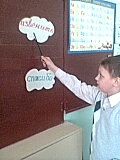 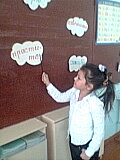 1. Работа  с  классом  -  Не только детям, но и очень многим взрослым хочется, чтобы все их друзья, и все соседи, и даже вовсе незнакомые прохожие всегда бы относились к ним внимательно, по-доброму, всегда любили и уважали их. Чтобы никто – никто не делал им замечаний.    Весь секрет в том, что только к вежливому, воспитанному и доброму человеку окружающие люди относятся по – доброму. Только тогда человека все любят, уважают. И у него есть верные надежные друзья, с которыми ему никогда не бывает скучно. А впрочем, вежливому, хорошо воспитанному человеку и некогда скучать. Ведь он живет по строгому режиму. Рано утром он сделает зарядку. Потом убирает свою постель. Аккуратно одевается. Потом помогает маме и бабушке приготовить завтрак и накрыть на стол.     Днем вежливый человек если он не в детском саду и не в школе – обязательно помогает бабушке убрать в квартире, поливать цветы, кормит кошку и рыб в аквариуме. Он не ленится почистит обувь и сходит в магазин за хлебом или за молоком….. 2. Дидактическая  игра «Позаботься о ближних?»   -  Вежливый человек всегда заботится о близких и друзьях, готов помочь им. И это очень правильно. Ведь если хорошо разобраться, все люди на белом свете помогают друг другу, трудятся друг за друга. А значит они трудятся и для тебя дружок.    Строители выстроили для тебя дом. дворник приводит для тебя в порядок двор и детскую площадку для игр и для прогулок. Шоферы везут тебя по городу. Врачи лечат от болезней. Садовники и лесники сажают для тебя сады, растят леса…    Почему же нам не быть внимательными, вежливыми и добрыми друг с другом? Ведь это не так уж трудно! Нетрудно уступить в трамвае или автобусе место пожилому человеку.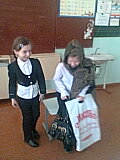 3. Работа  с  классом- Нетрудно здороваться с людьми при встречи. И говорить им «до свидания», «всего хорошего» при расставании. Нетрудно быть опрятным, причесанным и умытым, чтобы окружающим людям было приятно с тобой общаться. Нетрудно помочь по дому старшим. Нетрудно не разбрасывать по комнате свои вещи и складывать игрушки. Но вежливый человек должен выполнять не только эти правила. Их гораздо больше. Если ты, дружок, не знаешь всех обязательных для вежливого человека правил не горюй я постараюсь помочь тебе и не только я но и все герои этой сказки. Но сначала… Сначала совершенно необходимо, чтобы с этой вот минуты ты сам совершенно твердо решил стать вежливым человеком. Затем, чтобы у тебя появилось много новых замечательных друзей.    Затем, чтоб мама, папа, дедушка, бабушка, твои соседи и вовсе даже незнакомые люди уважали тебя. И кроме того… Обещаю тебе, что именно тогда, когда ты станешь по – настоящему вежливым, воспитанным человеком, по моему велению и по твоему хотению ты попадешь однажды в сказку.   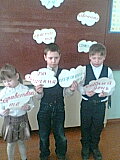 - Что  нового  узнали  на  занятии?- Что было  интересно? - О чём  ещё  хотели  бы  узнать?